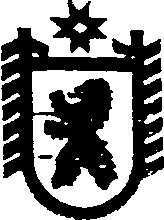 Республика КарелияАДМИНИСТРАЦИЯ СЕГЕЖСКОГО МУНИЦИПАЛЬНОГО РАЙОНАПОСТАНОВЛЕНИЕот  03  февраля  2017  года   №  67СегежаО признании утратившим силу постановления администрации Сегежского муниципального района от 29 января 2015 г. № 65        Администрация  Сегежского муниципального района  п о с т а н о в л я е т: Признать утратившими силу постановление администрации Сегежского муниципального района от 29 января 2015 г. № 65 «О внесении изменений в Положение об отделе контроля в сфере муниципальных закупок администрации Сегежского муниципального района».Отделу информационных технологий администрации Сегежского муниципального района (Т.А.Слиж)   обнародовать настоящее постановление  путем размещения официального текста настоящего постановления  в  информационно-телекоммуникационной сети «Интернет» на официальном сайте администрации Сегежского муниципального района  http://home.onego.ru/~segadmin.           И.о. главы администрацииСегежского муниципального района                                                                Е.Н.АнтоноваРазослать: в дело, УЭР, УД.	